Der er modtaget 2 spørgsmål ifm. tilbudsgiver og klausul.Spørgsmål 1Vil det ved en model, hvor et erhvervsakademi stiller sin tekniske formåen for en Tilbudsgiver, eller bliver underleverandør til Tilbudsgiveren, betyde, at Tilbudsgiveren vil blive anskuet som en selvstændig Tilbudsgiver til udbudsområde A? SvarDet er muligt efter udbudsloven at stille teknisk formåen til rådighed for at opfylde egnethedskrav i et udbud.Imidlertid betyder dansk lovgivning, jf. brev af 11. maj 2022 fra Uddannelses- og Forskningsstyrelsen, at et erhvervsakademi enten skal være Tilbudsgiver eller skal være del af et konsortium, der er Tilbudsgiver, idet betaling for kursusforløb på det forventede udbudsområde A skal ske til et erhvervsakademi, og betaling fra Ordregiver er til Leverandøren, ikke dennes underleverandører eller et erhvervsakademi, der måtte stiller sin tekniske formåen til rådighed. Dette jf. brevet af 11. maj 2022: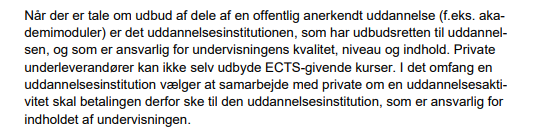 Brev af 11. maj 2022 kan ses her: Microsoft Word - 22_17340-4 Besvarelse af Københavns Kommune 3357750_1277690_0.DOCX (kk.dk,)
Spørgsmål 2Vil hver aktør i et konsortium selvstændigt være underlagt klausulerne der fremgår af bilag 1. til notatet ”Markedsdialog om klausuler i udbud af erhvervsrettede opkvalificeringskurser inden for det digitale fagområde”:  https://www.kk.dk/sites/default/files/2023-02/Bilag%201%20til%20markedsdialog%20om%20klausuler%20i%20udbud%20af%20erhvervsrettede%20opkvalificeringskurser%20inden%20for%20d.._.docxSvarAlle aktører i et konsortium, der er Leverandør på en kontrakt, er omfattet af alle de krav, der er gældende for kontrakten mellem Leverandøren og Ordregiveren. 23. februar 2023SagsnummerDokumentnummerCenter for Drift, Tilsyn og JuraCenter for Drift, Tilsyn og Jura 5Bernstorffsgade 171577 København VEAN-nummer5798009710178www.kk.dkCenter for Drift, Tilsyn og JuraBeskæftigelses- og IntegrationsforvaltningenNotat